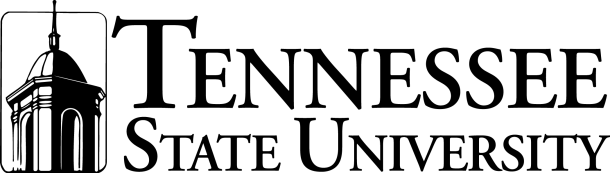 Tennessee State University Graduate School Organization (GSO)MEMBERSHIP APPLICATION FORMPLEASE PRINT LEGIBLYContact InformationName:Name:T-Number:T-Number:T-Number:T-Number:T-Number:Degree:Degree:Degree:Major:Major:Concentration:Concentration:Concentration:Concentration:Street Address:Street Address:Street Address:Street Address:Street Address:City:State:Zip Code:Zip Code:Zip Code:Zip Code:Cell Phone:Cell Phone:Cell Phone:Cell Phone:Alternate Phone:Alternate Phone:Alternate Phone:Alternate Phone:Alternate Phone:Alternate Phone:Alternate Phone:Preferred Email Address:Preferred Email Address:Preferred Email Address:Preferred Email Address:Preferred Email Address:Preferred Email Address:Preferred Email Address:Have you previously served in a student organization?Have you previously served in a student organization?Have you previously served in a student organization?Have you previously served in a student organization?Have you previously served in a student organization?Have you previously served in a student organization?Have you previously served in a student organization?Have you previously served in a student organization?Have you previously served in a student organization?Have you previously served in a student organization?Have you previously served in a student organization?Have you previously served in a student organization?YesNoNoWhat would you like to see the Graduate School Organization address?Are you interested in a leadership position? If so, which one?What days of the week are convenient for you to attend GSO meetings?What time of the day best fits your schedule to attend GSO meetings?Additional Comments: